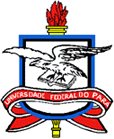 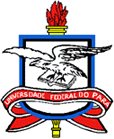 Serviço Público Federal Universidade Federal do ParáPró-Reitoria de Ensino de GraduaçãoEDITAL N.o 12/2024 – PROEG, de 12 de junho de 2024     ANEXO I - DETALHAMENTO DO SUBPROJETOI - Área de iniciação à docência (Lista Fechada)I - Área de iniciação à docência (Lista Fechada)I - Área de iniciação à docência (Lista Fechada)I - Área de iniciação à docência (Lista Fechada)I - Área de iniciação à docência (Lista Fechada)Escolher dentre: I - Alfabetização; II - Artes; III - Artes Visuais; IV - Biologia; V - Ciências Agrárias; VI - Ciências Naturais; VII - Ciências Sociais; VIII - Computação; IX - Dança; X - Educação Bilíngue de Surdos; XI - Educação do Campo; XII - Educação Especial Inclusiva; XIII - Educação física; XIV - Educação Indígena; XV - Educação Quilombola; XVI - Filosofia; XVII - Física; XVIII - Geografia; XIX - História; XX - Letras Espanhol; XXI - Letras Inglês; XXII - Letras Língua Brasileira de Sinais; XXIII - Letras Português; XXIV - Licenciaturas Interdisciplinares; XXV - Matemática; XXVI - Música; XXVII -Pedagogia; XXVIII - Química; e XXIX - TeatroObs. O Subprojeto Interdisciplinar poderá congregar estudantes e docentes de cursos de licenciatura de até 04 (quatro) áreas distintas.Escolher dentre: I - Alfabetização; II - Artes; III - Artes Visuais; IV - Biologia; V - Ciências Agrárias; VI - Ciências Naturais; VII - Ciências Sociais; VIII - Computação; IX - Dança; X - Educação Bilíngue de Surdos; XI - Educação do Campo; XII - Educação Especial Inclusiva; XIII - Educação física; XIV - Educação Indígena; XV - Educação Quilombola; XVI - Filosofia; XVII - Física; XVIII - Geografia; XIX - História; XX - Letras Espanhol; XXI - Letras Inglês; XXII - Letras Língua Brasileira de Sinais; XXIII - Letras Português; XXIV - Licenciaturas Interdisciplinares; XXV - Matemática; XXVI - Música; XXVII -Pedagogia; XXVIII - Química; e XXIX - TeatroObs. O Subprojeto Interdisciplinar poderá congregar estudantes e docentes de cursos de licenciatura de até 04 (quatro) áreas distintas.Escolher dentre: I - Alfabetização; II - Artes; III - Artes Visuais; IV - Biologia; V - Ciências Agrárias; VI - Ciências Naturais; VII - Ciências Sociais; VIII - Computação; IX - Dança; X - Educação Bilíngue de Surdos; XI - Educação do Campo; XII - Educação Especial Inclusiva; XIII - Educação física; XIV - Educação Indígena; XV - Educação Quilombola; XVI - Filosofia; XVII - Física; XVIII - Geografia; XIX - História; XX - Letras Espanhol; XXI - Letras Inglês; XXII - Letras Língua Brasileira de Sinais; XXIII - Letras Português; XXIV - Licenciaturas Interdisciplinares; XXV - Matemática; XXVI - Música; XXVII -Pedagogia; XXVIII - Química; e XXIX - TeatroObs. O Subprojeto Interdisciplinar poderá congregar estudantes e docentes de cursos de licenciatura de até 04 (quatro) áreas distintas.Escolher dentre: I - Alfabetização; II - Artes; III - Artes Visuais; IV - Biologia; V - Ciências Agrárias; VI - Ciências Naturais; VII - Ciências Sociais; VIII - Computação; IX - Dança; X - Educação Bilíngue de Surdos; XI - Educação do Campo; XII - Educação Especial Inclusiva; XIII - Educação física; XIV - Educação Indígena; XV - Educação Quilombola; XVI - Filosofia; XVII - Física; XVIII - Geografia; XIX - História; XX - Letras Espanhol; XXI - Letras Inglês; XXII - Letras Língua Brasileira de Sinais; XXIII - Letras Português; XXIV - Licenciaturas Interdisciplinares; XXV - Matemática; XXVI - Música; XXVII -Pedagogia; XXVIII - Química; e XXIX - TeatroObs. O Subprojeto Interdisciplinar poderá congregar estudantes e docentes de cursos de licenciatura de até 04 (quatro) áreas distintas.Escolher dentre: I - Alfabetização; II - Artes; III - Artes Visuais; IV - Biologia; V - Ciências Agrárias; VI - Ciências Naturais; VII - Ciências Sociais; VIII - Computação; IX - Dança; X - Educação Bilíngue de Surdos; XI - Educação do Campo; XII - Educação Especial Inclusiva; XIII - Educação física; XIV - Educação Indígena; XV - Educação Quilombola; XVI - Filosofia; XVII - Física; XVIII - Geografia; XIX - História; XX - Letras Espanhol; XXI - Letras Inglês; XXII - Letras Língua Brasileira de Sinais; XXIII - Letras Português; XXIV - Licenciaturas Interdisciplinares; XXV - Matemática; XXVI - Música; XXVII -Pedagogia; XXVIII - Química; e XXIX - TeatroObs. O Subprojeto Interdisciplinar poderá congregar estudantes e docentes de cursos de licenciatura de até 04 (quatro) áreas distintas.Curso(s) participante(s) (Lista Fechada)Curso(s) participante(s) (Lista Fechada)Curso(s) participante(s) (Lista Fechada)Curso(s) participante(s) (Lista Fechada)Curso(s) participante(s) (Lista Fechada)Nome do curso(área CINE conforme quadro 01 do anexo III do Edital Capes 10/2024)Nome do curso(área CINE conforme quadro 01 do anexo III do Edital Capes 10/2024)Nome do curso(área CINE conforme quadro 01 do anexo III do Edital Capes 10/2024)Nome do curso(área CINE conforme quadro 01 do anexo III do Edital Capes 10/2024)Nome do curso(área CINE conforme quadro 01 do anexo III do Edital Capes 10/2024)O Subprojeto se caracteriza completamente como Pibid Equidade ou Pibid Alfabetização nos termos dos 5.1.1 e 5.1.2 do Edital Capes 10/2024? (   ) Sim    (    ) Pibid Equidade   (    ) Pibid Alfabetização(   ) NãoO Subprojeto se caracteriza completamente como Pibid Equidade ou Pibid Alfabetização nos termos dos 5.1.1 e 5.1.2 do Edital Capes 10/2024? (   ) Sim    (    ) Pibid Equidade   (    ) Pibid Alfabetização(   ) NãoO Subprojeto se caracteriza completamente como Pibid Equidade ou Pibid Alfabetização nos termos dos 5.1.1 e 5.1.2 do Edital Capes 10/2024? (   ) Sim    (    ) Pibid Equidade   (    ) Pibid Alfabetização(   ) NãoO Subprojeto se caracteriza completamente como Pibid Equidade ou Pibid Alfabetização nos termos dos 5.1.1 e 5.1.2 do Edital Capes 10/2024? (   ) Sim    (    ) Pibid Equidade   (    ) Pibid Alfabetização(   ) NãoO Subprojeto se caracteriza completamente como Pibid Equidade ou Pibid Alfabetização nos termos dos 5.1.1 e 5.1.2 do Edital Capes 10/2024? (   ) Sim    (    ) Pibid Equidade   (    ) Pibid Alfabetização(   ) NãoII -  Núcleo (s) (Opções fechadas)/II -  Núcleo (s) (Opções fechadas)/II -  Núcleo (s) (Opções fechadas)/II -  Núcleo (s) (Opções fechadas)/II -  Núcleo (s) (Opções fechadas)/Quantidade de Núcleo(s) Quantidade de Núcleo(s) Quantidade de Núcleo(s) Quantidade de discentes de ID (Preenchimento automático – múltiplo de 24)Quantidade de discentes de ID (Preenchimento automático – múltiplo de 24)III - Etapas, modalidades ou temáticas atendidas, nos termos do item 4.5 do Edital Capes 10/2024; III - Etapas, modalidades ou temáticas atendidas, nos termos do item 4.5 do Edital Capes 10/2024; III - Etapas, modalidades ou temáticas atendidas, nos termos do item 4.5 do Edital Capes 10/2024; III - Etapas, modalidades ou temáticas atendidas, nos termos do item 4.5 do Edital Capes 10/2024; III - Etapas, modalidades ou temáticas atendidas, nos termos do item 4.5 do Edital Capes 10/2024; (até 5.000 caracteres)(até 5.000 caracteres)(até 5.000 caracteres)(até 5.000 caracteres)(até 5.000 caracteres)IV – Descreva os objetivos específicos do Subprojeto.IV – Descreva os objetivos específicos do Subprojeto.IV – Descreva os objetivos específicos do Subprojeto.IV – Descreva os objetivos específicos do Subprojeto.IV – Descreva os objetivos específicos do Subprojeto.V - Liste as metas a serem alcançadas e seus respectivos indicadores de acompanhamento. V - Liste as metas a serem alcançadas e seus respectivos indicadores de acompanhamento. V - Liste as metas a serem alcançadas e seus respectivos indicadores de acompanhamento. V - Liste as metas a serem alcançadas e seus respectivos indicadores de acompanhamento. V - Liste as metas a serem alcançadas e seus respectivos indicadores de acompanhamento. (300 caracteres para cada)(300 caracteres para cada)(300 caracteres para cada)(300 caracteres para cada)(300 caracteres para cada)Meta 1 Meta 1 Indicador 1 Indicador 1 Indicador 1 Meta 2Meta 2Indicador 2Indicador 2Indicador 2(+)(+)(+)(+)(+)VI - a. Municípios/escolas em que pretende desenvolver o subprojecto, descrevendo o contexto social e educacional dos municípios informados no item anterior, explicitando a relação entre a realidade descrita e as atividades propostas. (Lista Fechada)VI - a. Municípios/escolas em que pretende desenvolver o subprojecto, descrevendo o contexto social e educacional dos municípios informados no item anterior, explicitando a relação entre a realidade descrita e as atividades propostas. (Lista Fechada)VI - a. Municípios/escolas em que pretende desenvolver o subprojecto, descrevendo o contexto social e educacional dos municípios informados no item anterior, explicitando a relação entre a realidade descrita e as atividades propostas. (Lista Fechada)VI - a. Municípios/escolas em que pretende desenvolver o subprojecto, descrevendo o contexto social e educacional dos municípios informados no item anterior, explicitando a relação entre a realidade descrita e as atividades propostas. (Lista Fechada)VI - a. Municípios/escolas em que pretende desenvolver o subprojecto, descrevendo o contexto social e educacional dos municípios informados no item anterior, explicitando a relação entre a realidade descrita e as atividades propostas. (Lista Fechada)Município 1Município 2Município 2Município 2(+)(até 5.000 caracteres)(até 5.000 caracteres)(até 5.000 caracteres)(até 5.000 caracteres)(até 5.000 caracteres)VII– Detalhe como se dará a inserção dos licenciandos no contexto escolar, considerando as características e dimensões da iniciação à docência previstas na Portaria CAPES 90/2024.VII– Detalhe como se dará a inserção dos licenciandos no contexto escolar, considerando as características e dimensões da iniciação à docência previstas na Portaria CAPES 90/2024.VII– Detalhe como se dará a inserção dos licenciandos no contexto escolar, considerando as características e dimensões da iniciação à docência previstas na Portaria CAPES 90/2024.VII– Detalhe como se dará a inserção dos licenciandos no contexto escolar, considerando as características e dimensões da iniciação à docência previstas na Portaria CAPES 90/2024.VII– Detalhe como se dará a inserção dos licenciandos no contexto escolar, considerando as características e dimensões da iniciação à docência previstas na Portaria CAPES 90/2024.(até 5.000 caracteres)(até 5.000 caracteres)(até 5.000 caracteres)(até 5.000 caracteres)(até 5.000 caracteres)VIII - Detalhe a estratégia de comunicação e integração entre os discentes, supervisores e coordenadores de área ao longo do projeto.VIII - Detalhe a estratégia de comunicação e integração entre os discentes, supervisores e coordenadores de área ao longo do projeto.VIII - Detalhe a estratégia de comunicação e integração entre os discentes, supervisores e coordenadores de área ao longo do projeto.VIII - Detalhe a estratégia de comunicação e integração entre os discentes, supervisores e coordenadores de área ao longo do projeto.VIII - Detalhe a estratégia de comunicação e integração entre os discentes, supervisores e coordenadores de área ao longo do projeto.(até 5.000 caracteres)(até 5.000 caracteres)(até 5.000 caracteres)(até 5.000 caracteres)(até 5.000 caracteres)IX - Contribuições do Subprojeto para o enriquecimento da formação dos licenciandos e para o fortalecimento do(s) curso(s). Descreva ainda de que maneira o subprojeto promoverá a articulação entre a teoria e a prática no processo formativo do licenciando, tanto no que se refere aos conhecimentos pedagógicos e didáticos, quanto aos conhecimentos específicos da área do conhecimento.IX - Contribuições do Subprojeto para o enriquecimento da formação dos licenciandos e para o fortalecimento do(s) curso(s). Descreva ainda de que maneira o subprojeto promoverá a articulação entre a teoria e a prática no processo formativo do licenciando, tanto no que se refere aos conhecimentos pedagógicos e didáticos, quanto aos conhecimentos específicos da área do conhecimento.IX - Contribuições do Subprojeto para o enriquecimento da formação dos licenciandos e para o fortalecimento do(s) curso(s). Descreva ainda de que maneira o subprojeto promoverá a articulação entre a teoria e a prática no processo formativo do licenciando, tanto no que se refere aos conhecimentos pedagógicos e didáticos, quanto aos conhecimentos específicos da área do conhecimento.IX - Contribuições do Subprojeto para o enriquecimento da formação dos licenciandos e para o fortalecimento do(s) curso(s). Descreva ainda de que maneira o subprojeto promoverá a articulação entre a teoria e a prática no processo formativo do licenciando, tanto no que se refere aos conhecimentos pedagógicos e didáticos, quanto aos conhecimentos específicos da área do conhecimento.IX - Contribuições do Subprojeto para o enriquecimento da formação dos licenciandos e para o fortalecimento do(s) curso(s). Descreva ainda de que maneira o subprojeto promoverá a articulação entre a teoria e a prática no processo formativo do licenciando, tanto no que se refere aos conhecimentos pedagógicos e didáticos, quanto aos conhecimentos específicos da área do conhecimento.(até 5.000 caracteres)(até 5.000 caracteres)(até 5.000 caracteres)(até 5.000 caracteres)(até 5.000 caracteres)X - Estratégias a serem adotadas para o trabalho coletivo no planejamento e na realização das atividades (no caso dos subprojetos interdisciplinares, acrescentar descrição detalhada de como será promovida a integração entre as áreas escolhidas);X - Estratégias a serem adotadas para o trabalho coletivo no planejamento e na realização das atividades (no caso dos subprojetos interdisciplinares, acrescentar descrição detalhada de como será promovida a integração entre as áreas escolhidas);X - Estratégias a serem adotadas para o trabalho coletivo no planejamento e na realização das atividades (no caso dos subprojetos interdisciplinares, acrescentar descrição detalhada de como será promovida a integração entre as áreas escolhidas);X - Estratégias a serem adotadas para o trabalho coletivo no planejamento e na realização das atividades (no caso dos subprojetos interdisciplinares, acrescentar descrição detalhada de como será promovida a integração entre as áreas escolhidas);X - Estratégias a serem adotadas para o trabalho coletivo no planejamento e na realização das atividades (no caso dos subprojetos interdisciplinares, acrescentar descrição detalhada de como será promovida a integração entre as áreas escolhidas);(até 5.000 caracteres)(até 5.000 caracteres)(até 5.000 caracteres)(até 5.000 caracteres)(até 5.000 caracteres)XI - Descreva como se dará o acompanhamento das atividades ao longo da execução do subprojeto e como será feita a avaliação da participação dos licenciandos.XI - Descreva como se dará o acompanhamento das atividades ao longo da execução do subprojeto e como será feita a avaliação da participação dos licenciandos.XI - Descreva como se dará o acompanhamento das atividades ao longo da execução do subprojeto e como será feita a avaliação da participação dos licenciandos.XI - Descreva como se dará o acompanhamento das atividades ao longo da execução do subprojeto e como será feita a avaliação da participação dos licenciandos.XI - Descreva como se dará o acompanhamento das atividades ao longo da execução do subprojeto e como será feita a avaliação da participação dos licenciandos.(até 5.000 caracteres)(até 5.000 caracteres)(até 5.000 caracteres)(até 5.000 caracteres)(até 5.000 caracteres)XII - Descreva as perspectivas de integração de tecnologias digitais da informação e comunicação ao subprojeto; Detalhando Ações de formação dos participantes em cultura digital e para o uso pedagógico de tecnologias.XII - Descreva as perspectivas de integração de tecnologias digitais da informação e comunicação ao subprojeto; Detalhando Ações de formação dos participantes em cultura digital e para o uso pedagógico de tecnologias.XII - Descreva as perspectivas de integração de tecnologias digitais da informação e comunicação ao subprojeto; Detalhando Ações de formação dos participantes em cultura digital e para o uso pedagógico de tecnologias.XII - Descreva as perspectivas de integração de tecnologias digitais da informação e comunicação ao subprojeto; Detalhando Ações de formação dos participantes em cultura digital e para o uso pedagógico de tecnologias.XII - Descreva as perspectivas de integração de tecnologias digitais da informação e comunicação ao subprojeto; Detalhando Ações de formação dos participantes em cultura digital e para o uso pedagógico de tecnologias.(até 5.000 caracteres)(até 5.000 caracteres)(até 5.000 caracteres)(até 5.000 caracteres)(até 5.000 caracteres)XIII - Caso o subprojeto seja interdisciplinar, justifique e descreva detalhadamente como será promovida a integração entre as áreas escolhidas;XIII - Caso o subprojeto seja interdisciplinar, justifique e descreva detalhadamente como será promovida a integração entre as áreas escolhidas;XIII - Caso o subprojeto seja interdisciplinar, justifique e descreva detalhadamente como será promovida a integração entre as áreas escolhidas;XIII - Caso o subprojeto seja interdisciplinar, justifique e descreva detalhadamente como será promovida a integração entre as áreas escolhidas;XIII - Caso o subprojeto seja interdisciplinar, justifique e descreva detalhadamente como será promovida a integração entre as áreas escolhidas;(até 5.000 caracteres)(até 5.000 caracteres)(até 5.000 caracteres)(até 5.000 caracteres)(até 5.000 caracteres)XIV– Detalhe a Articulação do Subprojeto com o(s) PPC(s) do(s) curso(s). XIV– Detalhe a Articulação do Subprojeto com o(s) PPC(s) do(s) curso(s). XIV– Detalhe a Articulação do Subprojeto com o(s) PPC(s) do(s) curso(s). XIV– Detalhe a Articulação do Subprojeto com o(s) PPC(s) do(s) curso(s). XIV– Detalhe a Articulação do Subprojeto com o(s) PPC(s) do(s) curso(s). até (5.000 caracteres)até (5.000 caracteres)até (5.000 caracteres)até (5.000 caracteres)até (5.000 caracteres)